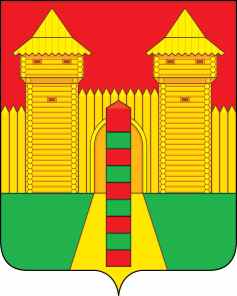 АДМИНИСТРАЦИЯ  МУНИЦИПАЛЬНОГО  ОБРАЗОВАНИЯ «ШУМЯЧСКИЙ  РАЙОН» СМОЛЕНСКОЙ  ОБЛАСТИРАСПОРЯЖЕНИЕот 18.05.2022г. № 112-р           п. ШумячиВ соответствии со статьей 28 Устава муниципального образования                  «Шумячский район» Смоленской области1. Внести в Шумячский районный Совет депутатов проект решения               «О выполнении плана социально-экономического развития Шумячского района Смоленской области за 2021 год».2. Назначить начальника отдела экономики и комплексного развития               Старовойтова Юрия Александровича официальным представителем при                    рассмотрении Шумячским районным Советом депутатов проекта решения                    «О выполнении плана социально-экономического развития Шумячского района Смоленской области за 2021 год».Глава муниципального образования«Шумячский район» Смоленской области                                  А.Н. ВасильевО внесении в Шумячский районный Совет депутатов проекта решения «О выполнении плана социально-экономического развития Шумячского района Смоленской области за   2021 год»  